幼保小接続アドバイザーを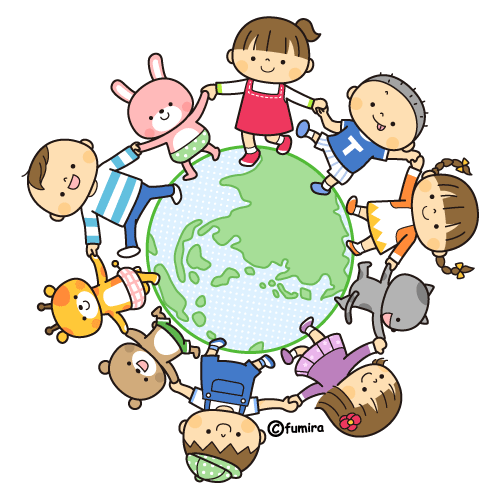 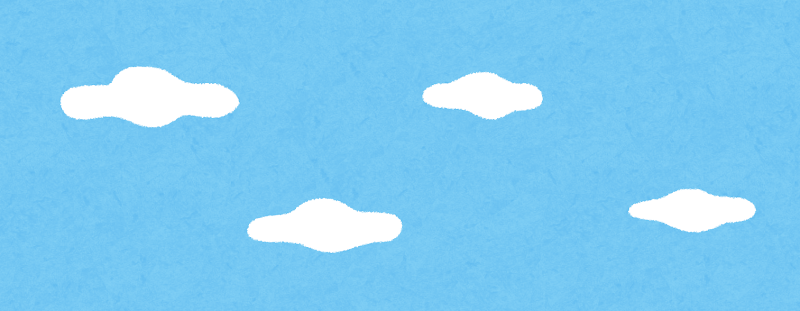 派遣します～幼保小の円滑な接続に向けた取組を応援～【派遣内容】幼保小連携・接続に関する研修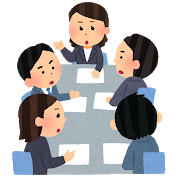 〇市町村及び市町村教育委員会が開催する研修会〇小学校区における研修会等                      ・管理職による幼保小連絡協議会　　・幼児と児童の交流会や交流後の職員研修会                      ・合同職員研修会、接続カリキュラム編成のための研修・会議・保護者対象研修会             〇小学校または園における職員研修会、保護者研修会　　　　等・子どもの育ちや学びがつながる接続カリキュラム、スタートカリキュラムやアプローチカリキュラムって、どのように編成するの？　　 ・「幼児期の終わりまでに育ってほしい姿」を踏まえた指導の工夫とは、具体的にどんなことが考えられるの？　　 ・園と小学校の合同職員研修会では、どのような協議をすると効果的なの？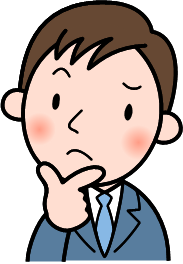 　　 ・スタートカリキュラムは編成しているけれど、地域や学校の実態に合っているかどうか見直したいな。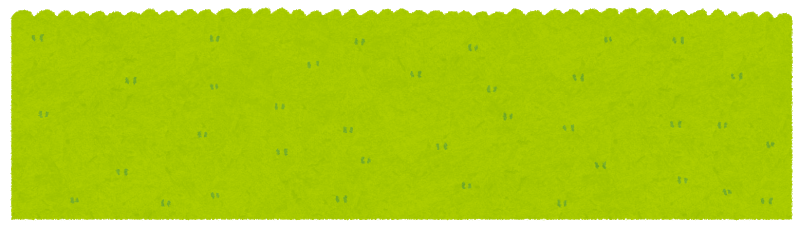 申込み・問合せ先鳥取県教育委員会事務局　所管教育局　学校教育担当東部教育局　０８５７－２０－３６７１中部教育局　０８５８－２３－３２５１西部教育局　０８５９－３１－９７７３鳥取県幼児教育センター（鳥取県教育委員会小中学校課幼児教育担当）